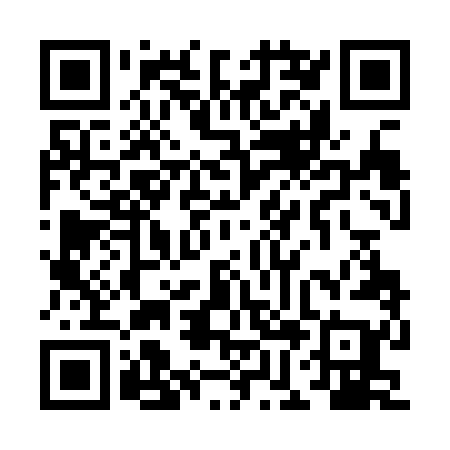 Ramadan times for Oradea, Bihor, RomaniaMon 11 Mar 2024 - Wed 10 Apr 2024High Latitude Method: Angle Based RulePrayer Calculation Method: Muslim World LeagueAsar Calculation Method: HanafiPrayer times provided by https://www.salahtimes.comDateDayFajrSuhurSunriseDhuhrAsrIftarMaghribIsha11Mon5:115:116:5312:424:426:336:338:0812Tue5:095:096:5112:424:436:346:348:1013Wed5:075:076:4912:424:446:366:368:1114Thu5:055:056:4712:414:456:376:378:1315Fri5:035:036:4512:414:476:386:388:1416Sat5:005:006:4312:414:486:406:408:1617Sun4:584:586:4112:414:496:416:418:1818Mon4:564:566:3912:404:506:436:438:1919Tue4:544:546:3712:404:516:446:448:2120Wed4:524:526:3512:404:526:456:458:2221Thu4:504:506:3312:394:536:476:478:2422Fri4:474:476:3112:394:546:486:488:2623Sat4:454:456:2912:394:556:506:508:2724Sun4:434:436:2712:384:566:516:518:2925Mon4:414:416:2512:384:576:526:528:3026Tue4:384:386:2312:384:596:546:548:3227Wed4:364:366:2112:385:006:556:558:3428Thu4:344:346:1912:375:016:576:578:3529Fri4:314:316:1712:375:026:586:588:3730Sat4:294:296:1512:375:036:596:598:3931Sun5:275:277:131:366:048:018:019:401Mon5:245:247:111:366:058:028:029:422Tue5:225:227:091:366:068:048:049:443Wed5:205:207:071:356:078:058:059:464Thu5:175:177:051:356:088:068:069:475Fri5:155:157:031:356:098:088:089:496Sat5:125:127:011:356:108:098:099:517Sun5:105:106:591:346:118:108:109:538Mon5:085:086:571:346:118:128:129:559Tue5:055:056:551:346:128:138:139:5610Wed5:035:036:531:346:138:158:159:58